“Life is like riding a bicycle. To keep balancing you must keep moving” Albert EinsteinSAGTE SITRUS OORSIGBelangrike sitrus produserende lande en uitvoerlande regoor die wêreld, het hul bedryf op sagte sitrus gebou - anders as Suid-Afrika, wat deur deur lemoene oorheers word. Dit is besig om te verander, aangesien beide die plaaslike mark en uitvoerpryse meer produsente na die kategorie lok.Sagte sitrus is nie 'n goeie vrug vir prosessering nie - soos weerspieël word in die wisselvallige en lae prosesseringspryse. Oor die algemeen word sagte sitrus as satsumas, clementines en mandaryne geklassifiseer. Die satsumas het die afgelope drie jaar staties op sowat 1,7 tot 1,9 miljoen uitvoerkartonne gebly, terwyl clementines in 2015 van 5,7  tot 8,8 miljoen uitvoerkartonne gestyg het ('n 50% -toename). Die mandaryne het met 35% van 9,9 tot 13,4 miljoen uitvoerkartonne toegeneem; hou hierdie spasie dop aangesien hierdie tipe sal voortgaan om te groei.LANGTERMYN VERANDERINGESAGTE SITRUS VERSKEPING 2017Die VK bly die gewildste bestemming vir Suider-Afrika se sagte sitrus - met 4 miljoen kartonne in 2016 en 2017. Uitvoere na die res van die EU het ook staties op 3.2 miljoen kartonne gebly. Vier streke was by die 1 miljoen kartonmerk in 2016; Oos-Europa (oorwegend Rusland) het in 2017 tot 1,4 miljoen gegroei, Suidoos-Asië tot 1,3 miljoen en Noord-Amerika tot 1,2 miljoen. Midde-Ooste het op 1 miljoen vir die 2017 seisoen gebly.DIE CGA GROEP VAN MAATSKAPPYE (CRI, RIVER BIOSCIENCE, XSIT, CGA CULTIVAR COMPANY, CGA GROWER DEVELOPMENT COMPANY & CITRUS ACADEMY) WORD DEUR SUIDER-AFRIKA SE SITRUSPRODUSENTE BEFONDS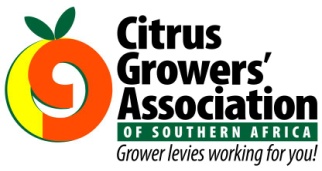 